Омская гуманитарная академия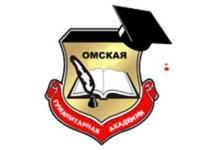 МЕТОДИЧЕСКИЕ УКАЗАНИЯ К ПРАКТИЧЕСКОЙ ПОДГОТОВКЕПРОИЗВОДСТВЕННАЯ ПРАКТИКА(педагогическая практика)Направление подготовки: 
44.04.02Психолого-педагогическое образованиеНаправленность (профиль) программы: 
«Психологическое сопровождение и безопасность человека в образовании и социальном взаимодействии»»Омск, 2021Составитель:д.п.н., профессор _______________________ Е.В.ЛопановаРекомендованы решением кафедры педагогики, психологии и социальной работыПротокол от 30.08.2021 №1Зав. кафедрой, д.п.н., профессор_________________ Е.В. ЛопановаМетодические указания предназначены для организации педагогической работы обучающихся по направлению подготовки «Психолого-педагогическое образование». Направленность (профиль) программы: «Психологическое сопровождение и безопасность человека в образовании и социальном взаимодействии»Целью практики является освоение профессиональной деятельности педагога-психолога на основе развития практических умений и навыков по применению теоретических знаний, полученных при изучении дисциплин;формирование универсальных, общепрофессиональных и профессиональных компетенций, развитие личностных качеств на основе сочетания теоретической и практической подготовки, позволяющих на высоком уровне осуществлять в дальнейшем профессиональную деятельность;развитие умений в области организации психологически безопасной образовательной среды.СОДЕРЖАНИЕ1 Общие положения2 Формы и способы проведения практики3 Содержание производственной практики(педагогической практики) 4 Требования к оформлению отчёта о практике (педагогической практике) Приложения1. Общие положенияПрактическая подготовка обучающихся в форме производственной практики (педагогическая) наряду с учебными предметами, курсами, дисциплинами (модулями), является компонентом образовательной программы, предусмотренным учебным планом (пункт 22 статьи 2 Федерального закона N 273-ФЗ) является обязательным разделом ОПОП ВО по направлению подготовки 44.03.02 Психолого-педагогическое образование направленность (профиль) программы «Психология и-педагогика дошкольного образования», проводится в соответствии с ФГОС ВО, графиком учебного процесса, учебным планом. Производственная практика (педагогическая) К.М.03.09(П) относится к комплексному модулю «Психологическая безопасность в образовании и социальном взаимодействии»учебного плана по программе магистратуры по направлению подготовки 44.04.02«Психолого-педагогическое образование», направленность (профиль) программы: «Психологическое сопровождение и безопасность человека в образовании и социальном взаимодействии» проводится в соответствии с ФГОС ВО, графиком учебного процесса, учебным планом в 3 семестре.Раздел образовательной программы «Практика» представляет собой практическую подготовку обучающихся. Практическая подготовка – это форма организации образовательной деятельности при освоении образовательной программы в условиях выполнения обучающимися определенных видов работ, связанных с будущей профессиональной деятельностью и направленных на формирование, закрепление, развитие практических навыков и компетенций по профилю «Психология и-педагогика дошкольного образования». Методические указания составлены в соответствии с:Федеральный закон N 273-ФЗ - Федеральный закон от 29 декабря 2012 года N 273-ФЗ «Об образовании в Российской Федерации»; Федеральный закон N 403-ФЗ - Федеральный закон от 2 декабря 2019 г. N 403-ФЗ «О внесении изменений в Федеральный закон "Об образовании в Российской Федерации" и отдельные законодательные акты Российской Федерации»; Положение, приказ N 885/390 соответственно - Положение о практической подготовке обучающихся, утвержденное приказом Министерства науки и высшего образования Российской Федерации и Министерства просвещения Российской Федерации от 5 августа 2020 г. N 885/390 (зарегистрирован Министерством юстиции Российской Федерации 11 сентября 2020 г., регистрационный N 59778).Положение о практической подготовке обучающихся осваивающих основные образовательные программы высшего образования – программы бакалавриата, программы магистратуры в Частном учреждении образовательная организация высшего образования «Омская гуманитарная академия»  Производственная практика (педагогическая) является обязательной и представляет собой вид учебных занятий, непосредственно ориентированных на профессионально-практическую подготовку обучающихся.2. Цели и задачи практической подготовки в форме производственной практики (педагогическая)Производственная практика (педагогическая) направлена нарасширение и закрепление теоретических знаний, полученных в процессе обучения,развитие профессиональных навыков осуществления психолого-педагогической деятельности. В ходе прохождения производственной практики вырабатываются практическиенавыки, и происходит комплексное формированиеуниверсальных,общепрофессиональных и профессиональныхкомпетенций магистрантов.Целью производственной практики является освоение профессиональной деятельности педагога-психолога, развитие умений в области организации психологически безопасной образовательной среды.Задачи практики:формирование у студентов комплексного представления о специфике психолого-педагогической деятельности педагога-психолога, ее содержании и принципах организации; развитие умений по психологическому взаимодействию с детьми, их родителями, педагогическим коллективом, персоналом;развитие умение наблюдать, анализировать и проводить развивающую работу с детьми разного возраста, оценивать ее эффективность, вести документацию;  ознакомление с современными технологиями организации и сопровождения психологически безопасной образовательной среды;развитие у студентов способности выбирать психолого-педагогические приемы и технологии, адекватные приоритетным задачам образования; создание у студентов установки на формирование индивидуального стиля психолого-педагогической деятельности.Производственная практика (педагогическая практика) базируется наизучении следующих дисциплин:«Психология безопасности», «Психологические проблемы насилия в образовательной среде и способы их преодоления», «Психолого-педагогическое сопровождение человека в ситуациях нарушения безопасности», «Социально-психологическое сопровождение семьи в условиях образовательного учреждения», «Управление конфликтом в педагогическом взаимодействии», «Психологическое влияние на личность и ее защита от негативных воздействий».3. Формы и способы проведения практической подготовки в форме производственной практики (педагогической)Согласно учебному плану направления подготовки 44.04.02«Психолого-педагогическое образование»,направленность (профиль) программы: «Психологическое сопровождение и безопасность человека в образовании и социальном взаимодействии»производственная практика проводится путём сочетания в календарном учебном графике периодов учебного времени для проведения практик с периодом учебного времени для проведения теоретических занятий. Непрерывная форма проведения практик может быть установлена в соответствии с индивидуальным учебным планом обучающегося.Производственная практика для студентов очной и заочной формобучения может проводиться как стационарно (проводится в ЧУОО ВО ОмГА либо в расположенной на территории г. Омска организаций, профиль деятельности которой соответствует избранной программе), так и в выездном режиме, при котором практика проводится вне г. Омска.Профильная организация должна отвечать следующим требованиям:-	наличие необходимой материально-технической базы;-	профиль деятельности организации отвечает профессиональным компетенциямнаправления подготовки;-	наличие квалифицированных сотрудников, привлекаемых к руководству практикойобучающихся.Базами пролизводственной практики (педагогической практики) для направления подготовки 44.04.02«Психолого-педагогическое образование». Направленность (профиль) программы: «Психологическое сопровождение и безопасность человека в образовании и социальном взаимодействии»могут выступать организации (юридические лица), направление деятельности которых соответствует профилю подготовки обучающихся, а именно: в образовательных учреждениях всех видов и типов, в учреждениях для детей, нуждающихся в психолого-педагогической и медико-социальной помощи, в структурных подразделениях органов управления разных организаций, занимающихся разработкой проблем и обеспечением комплексной безопасности, в центрах комплексного социального обслуживания населения, на телефонах доверия. Обучающиеся проходят практику на основе договоров с организациями. Обучающиеся, совмещающие обучение с трудовой деятельностью, вправе проходить учебную практику по месту трудовой деятельности в случаях, если профессиональнаядеятельность, осуществляемая ими, соответствует требованиям к содержанию практики.В процессе прохождения практики обучающиеся могут выполнять часть обязанностей штатных работников, при наличиивакансии могут быть зачислены на штатную должность с выплатой заработной платы. Зачисление обучающегося на штатную должность не освобождает его от выполненияпрограммы практики.При организации практической подготовки, включающей в себя работы, при выполнении которых проводятся обязательные предварительные и периодические медицинские осмотры (обследования), обучающиеся проходят соответствующие медицинские осмотры (обследования) в соответствии с Порядком проведения обязательных предварительных и периодических медицинских осмотров (обследований) работников, занятых на тяжелых работах и на работах с вредными и (или) опасными условиями труда, утвержденным приказом Министерства здравоохранения и социального развития Российской Федерации от 12 апреля 2011 г. № 302н (зарегистрирован Министерством юстиции Российской Федерации 21 октября 2011 г., регистрационный № 22111), с изменениями, внесенными приказами Министерства здравоохранения Российской Федерации от 15 мая 2013 г. № 296н (зарегистрирован Министерством юстиции Российской Федерации 3 июля 2013 г., регистрационный № 28970), от 5 декабря 2014 г. № 801н (зарегистрирован Министерством юстиции Российской Федерации 3 февраля 2015 г., регистрационный № 35848), приказом Министерства труда и социальной защиты Российской Федерации и Министерства здравоохранения Российской Федерации от 6 февраля 2018 г. № 62н/49н (зарегистрирован Министерством юстиции Российской Федерации 2 марта 2018 г., регистрационный № 50237), Министерства здравоохранения Российской Федерации от 13 декабря 2019 г. № 1032н (зарегистрирован Министерством юстиции Российской Федерации 24 декабря 2019 г., регистрационный № 56976), приказом Министерства труда и социальной защиты Российской Федерации и Министерства здравоохранения Российской Федерации от 3 апреля 2020 г. № 187н/268н (зарегистрирован Министерством юстиции Российской Федерации 12 мая 2020 г., регистрационный № 58320), Министерства здравоохранения Российской Федерации от 18 мая 2020 г. № 455н (зарегистрирован Министерством юстиции Российской Федерации 22 мая 2020 г., регистрационный № 58430).Практика для обучающихся с ограниченными возможностями здоровья и инвалидов проводится с учётом особенностей их психофизического развития, индивидуальных возможностей и состояния здоровья. Особенности прохождения практики инвалидами и лицами с ОВЗ определены в «Положении о практике обучающихся, осваивающих основные профессиональные образовательные программы высшего образования – программы бакалавриата, программы магистратуры» (протокол № 7 заседания Учёного совета ОмГА от 29 января 2018 г.).Академия и профильная организация должны соответствовать условиям организации обучения обучающихся с ограниченными возможностями здоровья, определяющегося адаптированной образовательной программой, а для инвалидов также в соответствии с индивидуальной программой реабилитации инвалида. Под специальными условиями для прохождения практики обучающимися с ограниченными возможностями здоровья и инвалидов понимаются условия обучения таких обучающихся, включающие в себя использование специальных образовательных программ и методов обучения и воспитания, специальных учебников, учебных пособий и дидактических материалов, специальных технических средств обучения коллективного и индивидуального пользования, предоставление услуг ассистента (помощника), оказывающего обучающимся необходимую техническую помощь, проведение групповых и индивидуальных коррекционных занятий, обеспечение доступа к зданиям организаций и другие условия, без которых невозможно или затруднено освоение образовательных программ обучающимися с ограниченными возможностями здоровья и инвалидов.4. Организация практической подготовки в форме  производственной практики (педагогической)Общее руководство производственной практикой (педагогической) осуществляет Омская гуманитарная академия, которая выполняет следующие функции:-	заключает договоры с образовательными организациями, являющимися объектами практики;-	устанавливает календарные графики прохождения практики;-	осуществляет контроль за организацией и проведением практики, соблюдением её сроков и сроков отчётности обучающихся.Методическое руководство производственной практикой осуществляет кафедра педагогики, психологии и социальной работы. Квалификация руководителей практики соответствует квалификационным характеристикам, установленным согласно Приказу Министерства труда и социальной защиты РФ «Об утверждении профессионального стандарта «Педагог» от «18» октября 2013 г. № 544н и профессионального стандарта «Педагог-психолог» от 24 июля 2015 г. N 514н.Перед началом практики магистрант проходит инструктаж по технике безопасности, знакомится с программой практики, изучает рекомендуемую справочную и специальную литературу, при необходимости консультируется у руководителя практики от академии.Обязанности кафедры, ответственной за организацию практики (выпускающей кафедры): назначение руководителей практики из числа научно-педагогических работников, подготовка приказа о распределении студентов на практику, обеспечение образовательных организаций и самих студентов программами практики, согласование программ практики с организациями – базами практики, методическое руководство, а также проведение организационного собрания студентов-практикантов и руководителей практики по разъяснению целей, содержания, порядка и контроля прохождения практики. Руководитель практики от образовательной организации:-	составляет совместный план-график проведения практики, который согласовывается с руководителем практики от академии и заверяется заведующим кафедрой педагогики, психологии и социальной работы и руководителем образовательной организации – базы практики (приложение Г);-	осуществляет контроль за соблюдением сроков проведения практики и соответствием её содержания требованиям, установленным ОПОП ВО;-	оказывает методическую помощь обучающимся при выполнении ими индивидуальных заданий;-	оценивает результаты прохождения практики обучающимися.Функции организации – базы практики – обеспечение эффективного прохождения практики магистрантом-практикантом. Обязанности руководителя практики от профильной организации возлагаются на высококвалифицированных специалистов определённых структурных подразделений.Руководитель практики от профильной организации:-	согласовывает индивидуальные задания, содержание и планируемые результаты практики;-	предоставляет рабочие места обучающимся;-	обеспечивает безопасные условия прохождения практики обучающимся, отвечающие санитарным правилам и требованиям охраны труда;-	проводит инструктаж обучающихся по ознакомлению с требованиями охраны труда, техники безопасности, пожарной безопасности, а также правилами внутреннего трудового распорядка;-	при необходимости распределяет обучающихся по рабочим местам, контролирует соблюдение трудовой и производственной дисциплины практикантами, знакомит с организацией работ на конкретном рабочем месте, контролирует ведение дневников.По итогам практики руководитель практики – представитель организации готовит характеристику-отзыв от организации. Данный отзыв прилагается к отчёту о практике.Отзыв руководителя практики от профильной организацииОтзыв руководителя практики от образовательной организации может отражать следующие моменты: характеристика обучающегося как специалиста, овладевшего определённым набором профессиональных компетенций; способность к организаторской деятельности, к творческому мышлению, инициативность и дисциплинированность, направления дальнейшего совершенствования, недостатки и пробелы в подготовке студента. Ставится, как правило, дифференцированная отметка («отлично», «хорошо», «удовлетворительно» или «неудовлетворительно»), характеризующая выполнение студентом проделанной работы. По итогам прохождения практики магистранту-практиканту необходимо подготовить письменный отчёт о прохождении практики, соответствующий программе практики, индивидуальному заданию и требованиям по оформлению, который затем сдаётся на кафедру и защищается.Подведение итогов практической подготовки в производственной практики (научно-исследовательская работа). Защита отчета Срок сдачи студентами отчёта о практике на кафедру устанавливается кафедрой в соответствии с учебным планом и графиком учебного процесса. Руководитель практики от кафедры проверяет отчёт на соответствие программе практики, индивидуальному заданию, наличию необходимых документов.Итоговая дифференцированная отметка по результатам прохождения практики определяется в сроки, устанавливаемые кафедрой. Перенос сроков защиты возможен только при прохождении студентом практики за пределами региона, а также при наличии иных уважительных причин по письменному заявлению студента, и оформляется в установленном порядке. В процессе защиты студент должен кратко охарактеризовать организацию, являющуюся базой практики, изложить основные результаты практики, ответить на вопросы членов комиссии.Основными требованиями, предъявляемыми к отчёту о практике и его защите, являются:-	выполнение программы практики, соответствие разделов отчёта разделам программы;-	самостоятельность студента при подготовке отчёта;-	соответствие заголовков и содержания разделов;-	наличие выводов и предложений по разделам;-	выполнение задания, согласованного с научным руководителем;-	соблюдение требований к оформлению отчёта о практике;-	полные и чёткие ответы на вопросы комиссии при защите отчёта.По результатам защиты отчёта обучающемуся выставляется дифференцированная отметка: «отлично», «хорошо», «удовлетворительно» и «неудовлетворительно».Критерии выставления отметок: -	для получения отметки зачтено/«отлично» необходимо продемонстрировать высокий уровень по всем требованиям, предъявляемым к содержанию и оформлению отчёта о практике и его защите, правильно и полно ответить на вопросы членов комиссии;-	для получения отметки зачтено/«хорошо» необходимо продемонстрировать средний уровень (с незначительными отклонениями) по всем требованиям, предъявляемым к содержанию и оформлению отчёта о практике и его защите, правильно ответить на вопросы членов комиссии;-	для получения отметки зачтено/«удовлетворительно» необходимо продемонстрировать допустимый уровень (с незначительными отклонениями) по всем требованиям, предъявляемым к содержанию и оформлению отчёта о практике и его защите, поверхностно ответить на вопросы членов комиссии;-	отметка не зачтено/«неудовлетворительно» выставляется при обнаружении уровня «ниже допустимого» как минимум по одному требованию, предъявляемому к содержанию и оформлению отчёта о практике и его защите. Положительная отметка по результатам защиты отчёта о практике вносится в ведомость и зачётную книжку магистранта.Магистранты, по уважительной или неуважительной причине не выполнившие программу практики, не защитившие отчёты о практике в установленный срок или получившие неудовлетворительную отметку при защите отчёта, получают академическую задолженность, ликвидация которой документально оформляется и осуществляется в установленном порядке. 5. Содержание практической подготовки в форме  производственной практикиЭтапы прохождения практикиВ соответствии с учебным планом производственная практика (педагогическая) относится к комплексному модулю «Психологическая безопасность в образовании и социальном взаимодействии»включает следующие этапы.1 этап. Подготовительный. Магистрант проходит инструктаж по технике безопасности, затем инструктаж на рабочем месте. Изучение нормативно-правовой базы деятельности педагога-психолога.Форма отчетности: дневник практики (первый пункт), совместный график. Аннотация нормативных документов, регулирующих деятельность педагога-психолога2этап. Организацияи проведение работы по диагностике и сопровождению психологически безопасной образовательной среды1. Диагностика психологической безопасности образовательной среды. Студенты проводят диагностику безопасности образовательной среды по методике И.Баевой.Форма отчетности: описание и интерпретация результатов проведенной диагностики.2. Сопровождение психологической безопасности в педагогическом общении1. Проведение консультации для педагогов: «Психологическая безопасность ребенка в классе»; «Типы взаимодействия в системе «учитель – ученик»»; «Ориентационные стили профессионально-деятельностного общения»; «Средства решения конфликтных ситуаций в образовательной среде»; «Психологическое насилие как источник психотравмы в образовательной среде» (по выбору студента, в зависимости от выявленных проблем).2. Разработка и проведение тренинга для обучающихся «Эффективные способы защиты и условия защищенности от недоброжелательного отношения» (возраст участников и содержание разрабатывается в зависимости от  выявленных проблем).3. Проведение родительского собрания (выбор темы зависит от выявленных проблем).Форма отчетности: конспект консультации для педагогов; программа тренинга и описание проведения; план родительского собрания.3этап. Подведение итогов. Подготовка и оформление отчетной документации. Предоставление отчетной документации на итоговой конференции. 4. этап. Итоговый контроль (аттестация).Защита итоговых материалов на конференции.Форма отчетности: выступление на конференции. 3. Требования к оформлению отчета о прохождении производственной практики (педагогической практики) 3.1. Содержание отчетаОтчет по производственной практике должен содержать 30-40 пронумерованных страниц текста  и иметь все необходимые разделы.Порядок следования документов в отчете по практике:Титульный лист (Приложение 1; заверяется печатью организации и подписью руководителя образовательной организации);Договор с образовательной организацией – базой практики (Приложение 2; подпись руководителя образовательной организации заверяется печатью организации);Задание на практику (Приложение 3);Совместный график практики (Приложение 4;заверяется печатью организации и подписью руководителя образовательной организации);Дневник практики (Приложение 5);Отзыв-характеристика (заверяется печатью организации, подписью руководителя практики и подписью руководителя образовательной организации) (Приложение 6)Содержание отчета (наименование тематических разделов с указанием номера их начальной страницы).Отчет о прохождении практики с результатом выполнения каждого задания. Во введении описывается цель и задачи производственной практики, рабочее место. Втематических разделах приводятся подробные сведения о результатах выполнения заданий согласно содержанию производственной практики. В заключении подводятся итоги практики, формулируются выводы.Список литературы. Не менее 2/3 наименований в списке литературы должны быть изданы не позднее последних пяти лет. Количество публикаций в списке литературы – не менее 15.3.2. Общие требования к оформлениюКаждая письменная работа должна быть набрана в текстовом редакторе (с включением таблиц и иллюстраций непосредственно в текст работы) и сохранена в формате .doc./docx. в виде одного файла (начиная с титульного листа и заканчивая последней страницей). Формат страницы – А4.Текст письменной работы следует набирать, соблюдая следующие размеры полей: правое – 10 мм, верхнее и нижнее – 20 мм, левое – 30 мм. Тип шрифта: TimesNewRoman, размер: 14 pt (пунктов) (на рисунках и в таблицах допускается применение более мелкого размера шрифта, но не менее 10 pt). Текст печатается через полтора интервала, красная строка – 1,25 см. Цвет шрифта должен быть черным, необходимо соблюдать равномерную плотность, контрастность и четкость изображения по всей работе. Полужирный шрифт, курсив и подчеркнутый шрифт не применяются.Выравнивание текста, таблиц и рисунков – по ширине. Расстановка переносов – автоматическая.Каждая страница текста, включая иллюстрации и приложения, нумеруется арабскими цифрами по порядку без пропусков и повторений. Титульный лист включается в общее количество страниц, но номер страницы на нем не проставляется. Номера страниц проставляются в центре нижней части листа (нижнего колонтитула) без точки. Наименования разделов и подразделов (заголовки) начинаются с заглавной буквы того же размера и располагаются по центру. В конце заголовка точка не ставятся, не допускаются переносы слов в заголовках. Текст следует через интервал после заголовка.Разделы должны иметь порядковые номера в пределах всего документа, обозначенные арабскими цифрами без точки. Подразделы должны иметь нумерацию в пределах каждого раздела. Номер подраздела состоит из номеров раздела и подраздела, разделенных точкой. В конце номера подраздела точка не ставится. Разделы, как и подразделы, могут состоять из одного или нескольких пунктов. Каждый раздел должен начинаться с новой страницы. Подразделы следуют друг за другом без вынесения нового подраздела на новую страницу. Не допускается начинать новый подраздел внизу страницы, если после заголовка подраздела на странице остается менее четырех строк основного текста. В этом случае подраздел необходимо начать с новой страницы.В тексте документа не допускается:- применять обороты разговорной речи, профессионализмы;- применять для одного и того же понятия различные термины, близкие по смыслу (синонимы), а также иностранные слова и термины при наличии равнозначных слов и терминов в русском языке;- применять произвольные словообразования;- применять сокращения слов, кроме установленных правилами русской орфографии, соответствующими государственными стандартами.Порядок оформления отчета по практике приведен в Положении о правилах оформления письменных работ и отчётов обучающихся: http://omga.su/sveden/files/pol_o_prav_oform.pdf Приложение 1Кафедра педагогики, психологии и социальной работы»ОТЧЕТо прохождении практикиВид практики: Производственная практика К.М.03.09(П)Тип практики: Педагогическая практикаВыполнил(а):  __________________________________Фамилия И.О.Направление подготовки:  ________________________ _______________________________________________Направленность (профиль) программы_____________________________________________________________Форма обучения: ________________________________Руководитель практики от ОмГА:_______________________________________________Уч. степень, уч. звание, Фамилия И.О._____________________подписьМесто прохождения практики: (адрес, контактные телефоны):  __________________________________________________________________________________________________Руководитель принимающей организации:  ______________      ________________________________________________________ подпись                     (должность, Ф.И.О., контактный телефон)
                                                                                                                                                  м.п.Омск,  20__Приложение 2Договор о практической подготовке обучающихся, заключаемый между организацией, осуществляющей образовательную деятельность, и организацией, осуществляющей деятельность по профилю соответствующей образовательной программыг.Омск								"___"_____________20___г.		     Частное учреждение образовательная организация высшего образования «Омская гуманитарная академия»,								именуемое  в дальнейшем "Организация", в лице  Ректора					,действующего на основании 		Устава							,с одной стороны, и _____________________________________________________,именуем_____ в   дальнейшем    "Профильная   организация",    в      лице______________________________________________, действующего на основании______________________________________________________, с другой стороны,именуемые по отдельности "Сторона",   а вместе   - "Стороны",   заключилинастоящий Договор о нижеследующем.1. Предмет Договора1.1. Предметом настоящего Договора является организация практической подготовки обучающихся (далее - практическая подготовка).1.2. Образовательная программа (программы), компоненты образовательной программы, при реализации которых организуется практическая подготовка, количество обучающихся, осваивающих соответствующие компоненты образовательной программы, сроки организации практической подготовки, согласуются Сторонами и являются неотъемлемой частью настоящего Договора (приложением 1).1.3. Реализация компонентов образовательной программы, согласованных Сторонами в приложении № 1 к настоящему Договору (далее - компоненты образовательной программы), осуществляется в помещениях Профильной организации, перечень которых согласуется Сторонами и является неотъемлемой частью настоящего Договора (приложение № 2).2. Права и обязанности Сторон2.1. Организация обязана:2.1.1 не позднее, чем за 10 рабочих дней до начала практической подготовки по каждому компоненту образовательной программы представить в Профильную организацию поименные списки обучающихся, осваивающих соответствующие компоненты образовательной программы посредством практической подготовки;2.1.2 назначить руководителя по практической подготовке от Организации, который:обеспечивает организацию образовательной деятельности в форме практической подготовки при реализации компонентов образовательной программы;организует участие обучающихся в выполнении определенных видов работ, связанных с будущей профессиональной деятельностью;оказывает методическую помощь обучающимся при выполнении определенных видов работ, связанных с будущей профессиональной деятельностью;несет ответственность совместно с ответственным работником Профильной организации за реализацию компонентов образовательной программы в форме практической подготовки, за жизнь и здоровье обучающихся и работников Организации, соблюдение ими правил противопожарной безопасности, правил охраны труда, техники безопасности и санитарно-эпидемиологических правил и гигиенических нормативов;2.1.3 при смене руководителя по практической подготовке в 2–х дневный срок сообщить об этом Профильной организации;2.1.4 установить виды учебной деятельности, практики и иные компоненты образовательной программы, осваиваемые обучающимися в форме практической подготовки, включая место, продолжительность и период их реализации;2.1.5 направить обучающихся в Профильную организацию для освоения компонентов образовательной программы в форме практической подготовки;2.1.6 _________________(иные обязанности Организации).2.2. Профильная организация обязана:2.2.1 создать условия для реализации компонентов образовательной программы в форме практической подготовки, предоставить оборудование и технические средства обучения в объеме, позволяющем выполнять определенные виды работ, связанные с будущей профессиональной деятельностью обучающихся;2.2.2 назначить ответственное лицо, соответствующее требованиям трудового законодательства Российской Федерации о допуске к педагогической деятельности, из числа работников Профильной организации, которое обеспечивает организацию реализации компонентов образовательной программы в форме практической подготовки со стороны Профильной организации;2.2.3 при смене лица, указанного в пункте  2.2.2, в 2-х дневный срок сообщить об этом Организации;2.2.4 обеспечить безопасные условия реализации компонентов образовательной программы в форме практической подготовки, выполнение правил противопожарной безопасности, правил охраны труда, техники безопасности и санитарно-эпидемиологических правил и гигиенических нормативов;2.2.5 проводить оценку условий труда на рабочих местах, используемых при реализации компонентов образовательной программы в форме практической подготовки, и сообщать руководителю Организации об условиях труда и требованиях охраны труда на рабочем месте;2.2.6 ознакомить обучающихся с правилами внутреннего трудового распорядка Профильной организации,_________________________________________________(указываются иные локальные нормативные_______________________________________________________________________;акты Профильной организации)2.2.7 провести инструктаж обучающихся по охране труда и технике безопасности и осуществлять надзор за соблюдением обучающимися правил техники безопасности;2.2.8 предоставить обучающимся и руководителю по практической подготовке от Организации возможность пользоваться помещениями Профильной организации, согласованными Сторонами (приложение № 2 к настоящему Договору), а также находящимися в них оборудованием и техническими средствами обучения;2.2.9 обо всех случаях нарушения обучающимися правил внутреннего трудового распорядка, охраны труда и техники безопасности сообщить руководителю по практической подготовке от Организации;2.2.10 _____________(иные обязанности Профильной организации).2.3. Организация имеет право:2.3.1 осуществлять контроль соответствия условий реализации компонентов образовательной программы в форме практической подготовки требованиям настоящего Договора;2.3.2 запрашивать информацию об организации практической подготовки, в том числе о качестве и объеме выполненных обучающимися работ, связанных с будущей профессиональной деятельностью;2.3.3 __________________(иные права Организации).2.4. Профильная организация имеет право:2.4.1 требовать от обучающихся соблюдения правил внутреннего трудового распорядка, охраны труда и техники безопасности, режима конфиденциальности, принятого в Профильной организации, предпринимать необходимые действия, направленные на предотвращение ситуации, способствующей разглашению конфиденциальной информации;2.4.2 в случае установления факта нарушения обучающимися своих обязанностей в период организации практической подготовки, режима конфиденциальности приостановить реализацию компонентов образовательной программы в форме практической подготовки в отношении конкретного обучающегося;2.4.3 ___________(иные права Профильной организации).3. Срок действия договора3.1. Настоящий Договор вступает в силу после его подписания и действует до полного исполнения Сторонами обязательств.4. Заключительные положения4.1. Все споры, возникающие между Сторонами по настоящему Договору, разрешаются Сторонами в порядке, установленном законодательством Российской Федерации.4.2. Изменение настоящего Договора осуществляется по соглашению Сторон в письменной форме в виде дополнительных соглашений к настоящему Договору, которые являются его неотъемлемой частью.4.3. Настоящий Договор составлен в двух экземплярах, по одному для каждой из Сторон. Все экземпляры имеют одинаковую юридическую силу.Адреса, реквизиты и подписи СторонПриложение 3Кафедра педагогики, психологии и социальной работы»Задание на практикуИванов Иван ИвановичФамилия, Имя, Отчество студента (-ки)Магистратура по направлению подготовки 44.04.02 Психолого-педагогическое образование Направленность (профиль) программы: Психологическое сопровождение и безопасность человека в образовании и социальном взаимодействииВид практики: Производственная практикаТип практики: Педагогическая практикаЗадания напрактику:1.Диагностика психологической безопасности образовательной среды2. Подготовка и проведение консультации для педагогов по организации безопасной образовательной среды3. Разработка и проведение тренинга для обучающихся по способам защиты от недоброжелательного отношения4. Подготовка и проведение родительского собрания по вопросу безопасности образовательной средыДата выдачи задания:     __.__.20__ г.Руководитель (ФИО) :  __________    Задание принял(а) к исполнению (ФИО):  ___________Приложение 4Частное  учреждение образовательная организация высшего образования «Омская гуманитарная академия»СОВМЕСТНЫЙ РАБОЧИЙ ГРАФИК (ПЛАН) ПРАКТИКИ (Ф.И.О. обучающегося) Магистратура  по направлению подготовки 44.04.02 Психолого-педагогическое образование Направленность (профиль) программы: Психологическое сопровождение и безопасность человека в образовании и социальном взаимодействииВид практики: Производственная практика К.М.03.09(П)Тип практики: педагогическая практикаРуководитель практики от ОмГА __________________________________________                                                                                                 (Уч. степень, уч. звание, Фамилия И.О.) Наименование профильной организации: ___________________________________Руководитель практики от профильной организации: ____________________________(должность Ф.И.О.) Заведующий кафедрой:		___________________ / ___________________Руководитель практики 
от ЧУОО ВО «ОмГА»		___________________ / ____________________Руководитель практики профильной организации________________ / ______________Подпись _____________________________________________________________________       в родительном падеже: должность, ФИО руководителя практики от профильной организацииудостоверяю______________   __________________________________________________           подпись	                 Должность, ФИО должностного лица, удостоверившего подпись М.П.Приложение 5ДНЕВНИК ПРАКТИКИПодпись обучающегося ________________Подпись руководителя практики 
от принимающей организации _______________________Приложение 6ОТЗЫВ-ХАРАКТЕРИСТИКАСтудент (ка)__________________________________________________________________направления подготовки ___________________________________________________________________________________________________________________ ЧУОО ВО «ОмГА»
проходил(а) производственную практику в_____________________________________________________________________________
(наименование организации, адрес)В период прохождения практики студент(ка) выполнял(а) следующие виды деятельности: _________________________________________________________________________________________________________________________________________________________________________________________________________________________________________________________________________________________________________________________________________________________________________________________________В ходе практики обнаружил(а) следующие умения и навыки:
_________________________________________________________________________________________________________________________________________________________________________________________________________________________________________________________________________________________________________________________________________________________________________________________________Замечания: _________________________________________________________________________________________________________________________________________________________________________________________________________________________________________________________________________________________________________________________________________________________________________________________________
Общая характеристика уровня сформированности компетенций по итогам прохождения практики ____________________________________________________________________________________________________________________________________________________________________________________________________________________________________________________________________________________________________________________Рекомендуемая оценка _________________________
Руководитель практики от профильной организации________________________подписьПодпись _____________________________________________________________________       в родительном падеже: должность, ФИО руководителя практики от профильной организацииудостоверяю ______________     _________________________________________________           подпись	                 Должность, ФИО должностного лица, удостоверившего подпись М.П.Приложение 7Образец заявления для прохождения производственной практики  ЗАЯВЛЕНИЕ о практической подготовке обучающихсяПрошу направить для прохождения программы в форме практической подготовки при реализации производственной практики (педагогическая) в ___________________________________________________________________________________________________________________________________Даю свое согласие на прохождение практики вне места жительства (места пребывания в период освоения образовательной программы)(для обучающихся, проходящих практику вне места жительства г. Омск /места пребывания в период освоения образовательной программы г. Омск)Для обучающихся, проходящих практику в г. Омск, согласие не требуется .Контактная информация:_______ _____________________________________и назначить руководителем практики от ОмГА:__________________________________________________________________(Ф.И.О., должность преподавателя)Руководителем практики от профильной организации:__________________________________________________________________(Ф.И.О., должность руководителя практики)Обучающийся ____________________________				                         ___________Ф.И.О. (полностью) 									               (подпись)Руководитель практики				__________________________	                                                                                               ___________(Ф.И.О., должность преподавателя)							                 (подпись)Зав. кафедрой__________________________	                                                       ___________(Ф.И.О., должность)							                                                      (подпись)______________дата (за 14 дней до прохождения практики)Приложение 8Примерное содержание отчетаВведение (цели, задачи, описание места практики) ………………………… 3Аннотация нормативных документов, регулирующих деятельность педагога-психолога ………………………………………………………………………..Описание и интерпретация результатов проведенной диагностики ………..Диагностика психологической безопасности образовательной среды …….. Подготовка и проведение консультации для педагогов по организации безопасной образовательной среды ……………………………………………….Разработка и проведение тренинга для обучающихся по способам защиты от недоброжелательного отношения ………………………………………………Подготовка и проведение родительского собрания по вопросу безопасности образовательной среды ………………………………………………………….Заключение ……………………………………………………………………….Список литературы ……………………………………………………………….Приложение 9Методика «Психологическая безопасность образовательной среды 
школы» (автор И.А. Баева) Цитируется по источнику: Обеспечение психологической безопасности в образовательном учреждении / Под ред. И.А. Баевой. – СПб.: Речь, 2006. – 288 с. – С. 105-118.Психологически безопасной образовательной средой можно считать такую, в которой большинство участников имеют положительное отношение к ней, высокий уровень удовлетворенности характеристиками школьной среды и защищенности от психологического насилия во взаимодействии. Опросник состоит из трех частей: I. Отношение к образовательной среде школы. II. Значимые характеристики образовательной среды школы и удовлетворенность ими. III. Защищенность от психологического насилия во взаимодействии. Исследование может проводиться как индивидуально, так и в групповой форме.ОПРОСНИК ДЛЯ УЧИТЕЛЯУважаемый коллега! Просим Вас принять участие в исследовании образовательной среды школы. Исследование проводится анонимно. Выберите один из вариантов ответа наиболее соответствующий Вашему мнению, отметьте его знаком "+" или подчеркните. 1. Как Вы думаете, требует ли работа в Вашей школе постоянного совершенствования профессионального мастерства?2. Обратите внимание на приведенную ниже шкалу: цифра "1" характеризует работу, которая очень не нравится; "9" - работа, которая очень нравится. Оцените свою работу от 1 до 9.3. Собираетесь ли Вы в ближайшее время (1-2 года) перейти на другое место работы?4. Помогает ли Ваша работа развитию Ваших способностей?5. Если бы представилось возможность, хотели бы Вы получить другую специальность и связать профессиональное развитие с ней?6. Какое настроение вызывает у Вас работа, которую Вы выполняете?7. Из перечисленных ниже характеристик школьной среды выберите только пять наиболее важных, с Вашей точки зрения, и подчеркните их. Оцените все характеристики по 5-балльной системе.8. Считаете ли Вы свою работу интересной, увлекательной?9. Насколько защищенным Вы чувствуете себя в школе от:10. Предположим, что по каким-то причинам Вы временно не работаете, вернулись бывы на свое место работы?11. Каждый коллектив, хотя он и состоит из разных людей, имеет свой стиль в работе. Прочитайте внимательно приведенные ниже мнения и ответьте, какое из них лучшевсего характеризует особенности коллектива, в котором Вы работаете.1) Работать нужно так, как работают в нашем коллективе.2) Работать нужно лучше, чем работают в нашем коллективе.3) Меня мало волнует, как работают в нашем коллективе.Несколько вопросов о Вас самих:Ваш пол: мужской _______________ женский_________________Ваш возраст (полных лет):__________________Педагогический стаж работы в школе:________ТЕКСТ ОПРОСНИКА ДЛЯ УЧЕНИКАУважаемый ученик!Просим Вас принять участие в исследовании образовательной среды школы. Исследование проводится анонимно.Исследование проводится с целью совершенствования психологической поддержкиучебно-воспитательного процесса.Выберите один из вариантов ответа, наиболее соответствующий Вашему мнению, отметьте его знаком «+» или подчеркните. Данные будут представляться только в обобщенном виде.1. Как Вы думаете, требует ли обучение в Вашей школе постоянного совершенствования Ваших возможностей?2. Обратите внимание на приведенную ниже шкалу: цифра «1» характеризует школу,которая очень не нравится; «9» - работу, которая очень нравится. Оцените свою школуот 1 до 9.3. Если бы Вы переехали в другой район города, стали бы ездить на учебу в свою школу?4. Считаете ли Вы, что обучение в школе помогает развитию:а) Интеллектуальных способностейб) Жизненных умений и навыков5. Если бы пришлось выбирать из всех школ района, выбрали ли бы Вы свою?
6. Какое настроение чаще всего бывает у Вас в школе?7. Из перечисленных ниже характеристик школьной среды выберите только пять наиболее важных с Вашей точки зрения, и подчеркните их. Оцените все характеристики по5-балльной системе.8. Считаете ли Вы свое обучение в школе интересным?9. Насколько защищенным Вы чувствуете себя в школе от:10. Предположим, что по каким-то причинам Вы долго не могли посещать школу, вернулись бы Вы на свое прежнее место учебы?Несколько вопросов о Вас самих:Ваш пол: мужской _______________ женский_________________Ваш возраст (полных лет):__________________ТЕКСТ ОПРОСНИКА ДЛЯ РОДИТЕЛЯУважаемый родитель!Просим Вас принять участие в исследовании образовательной среды школы. Исследование проводится анонимно.Исследование проводится с целью совершенствования психологической поддержкиучебно-воспитательного процесса.Выберите один из вариантов ответа, наиболее соответствующий Вашему мнению, отметьте его знаком «+» или подчеркните. Данные будут представляться только в обобщенном виде.1. Считаете ли Вы, что обучение ребенка в данной школе помогает развитию его:а) интеллектуальных способностей?
б) жизненных умений?
2. Если бы пришлось выбирать из всех школ района, отправили бы Вы ребенка в своюшколу?
3. Обратите внимание на приведенную ниже шкалу: цифра «1» характеризует школу,которая очень нравится; «9» - которая очень не нравится. Оцените школу, где учитсяВаш ребенок4. Каждая школа имеет свой стиль в работе. Прочитайте внимательно приведенные ниже мнения и ответьте, какое из них лучше всего характеризует стиль Вашей школы.1) Обучать и воспитывать нужно так, как это делают в нашей школе.2) Обучать и воспитывать нужно лучше, чем это делают в нашей школе.3) Меня не очень волнует, как обучают и воспитывают в нашей школе.5. Какое настроение бывает у Вас, когда Вы посещаете школу, где учится Ваш ребенок?6. Если бы Вы переехали в другой район, стали бы Вы продолжать обучать ребенка вданной школе?
7. Из перечисленных ниже характеристик школьной среды выберите только пять наиболее важных с Вашей точки зрения, и подчеркните их. Оцените их по 5-балльной системе8. Насколько защищенным Вы чувствуете себя в школе от:Несколько вопросов о Вас самих:Ваш пол: мужской _______________ женский_________________Ваш возраст (полных лет):_________________ОТНОШЕНИЕ К ОБРАЗОВАТЕЛЬНОЙ СРЕДЕ ШКОЛЫВариант 1. Вопросы построены таким образом, чтобы избежать социально желательных ответов.Интерпретация ответов.Опросник для учителейПримечание. В таблицу внесены только те подпункты, которые отражают отношение к образовательной среде школы и учитываются при подсчете показателя отношения к образовательной средеде.Опросник для учениковОпросник для родителейПри обработке результатов количество позитивных, нейтральных и негативныхответов суммируется. Отношение к образовательной среде определяется большинствомпозитивных, нейтральных или негативных ответов.Следует считать, что сочетание негативного и позитивного показателя определяются как нейтральное отношение. Например, на два вопроса даны негативные ответы, а на один – позитивный. Соответственно, один негативный и один позитивный ответы определяются как нейтральное, противоречивое отношение.Вариант 2. Категория «отношение» может также рассматриваться в единстветрех компонентов: поведенческого (волевого), эмоционального и когнитивного (рационального).Компоненты отношения к образовательной среде школы в оценках ее участниковПримечание. Структура подсчета родительских оценок является достаточнополноценной в объеме два утверждения на один определяемый компонент.Отношение к среде по каждому компоненту определяется следующими сочетаниями:Позитивное отношение к образовательной среде школы; к этой категории относятся те сочетания, в которых положительные ответы даны на все три вопроса компонента или два положительных, а третий имеет любой другой знак:+ + +; + + 0; + + - (для учителей и учеников)+ +; + 0 (для родителей).Нейтральное, противоречивое отношение к образовательной среде школы; этакатегория включает в себя следующие случаи: на все три вопроса дан неопределенныйответ; ответы на два вопроса неопределенны, ответ на третий вопрос имеет любой знак;один ответ неопределенный, а два другие имеют разные знаки:0 0 0; + 0 0 ; - 0 0; + - 0 (для учителей и учеников);0 0; + - (для родителей).Негативное отношение к образовательной среде школы (сюда относятся сочетания, содержащие три отрицательных ответа или два отрицательных, а третий с любымдругим знаком):- - -; - - 0; - - + (для учителей и учеников);- -; - 0 (для родителей).Ключ и обработка групповых результатовПолученные результаты суммируются по каждому типу отношения к образовательной среде, затем вычисляется оценочный коэффициент по формуле:Y=Xi * 100%/Xij, где Xi- количество показателей по данному типу;Xij - объем выборки;Y – первичный показатель (процент выбора по данному показателю).Определение уровней отношения к ОС школыЗНАЧИМЫЕ ХАРАКТЕРИСТИКИ ОБРАЗОВАТЕЛЬНОЙ СРЕДЫ ШКОЛЫ И УДОВЛЕТВОРЕННОСТЬ ИМИКлюч и обработка результатовКоличество баллов суммируется и делится на количество вопросов анкеты.Определение уровней удовлетворенности характеристиками ОС школыЗАЩИЩЕННОСТЬ ОТ ПСИХОЛОГИЧЕСКОГО НАСИЛИЯ 
ВО ВЗАИМОДЕЙСТВИИЧасть 3 опросника позволяет получить как общий уровень защищенности отпсихологического насилия во взаимодействии, так и частные показатели.Ключ и обработка результатовКоличество баллов суммируется и делится на количество подпунктов опросника.
Определение уровней защищенности в ОС школыЧастное учреждение образовательная организация высшего образования
«Омская гуманитарная академия»Профильная организация:Организация:____________________________(полное наименование)Адрес:________________________________________________(наименование должности, фамилия, имя, отчество (при наличии)М.П. (при наличии) Частное учреждение образовательная организация высшего образования «Омская гуманитарная академия»,(полное наименование)Адрес: 644105, г.Омск, ул. 4 Челюскинцев,2А,                                                                   __________________________________________(наименование должности, фамилия, имя, отчество (при наличии)М.П. (при наличии)№Сроки проведенияПланируемые работыИнструктаж по технике безопасностиинструктаж по технике безопасности.Инструктаж на рабочем местеИзучение нормативно-правовой базы деятельности педагога-психологаДиагностика психологической безопасности образовательной средыПодготовка и проведение консультации для педагогов по организации безопасной образовательной средыРазработка и проведение тренинга для обучающихся по способам защиты от недоброжелательного отношенияПодготовка и проведение родительского собрания по вопросу безопасности образовательной средыПодготовка отчета по практике. Сдача отчета на кафедру№ДатаВид деятельностиПодпись 
руководителя 
практики профильной организациио выполнении1Инструктаж по технике безопасностиинструктаж по технике безопасности. Инструктаж на рабочем месте2Изучение нормативно-правовой базы деятельности педагога-психолога3Диагностика психологической безопасности образовательной среды4Подготовка и проведение консультации для педагогов по организации безопасной образовательной среды5Разработка и проведение тренинга для обучающихся по способам защиты от недоброжелательного отношения6Подготовка и проведение родительского собрания по вопросу без-опасности образовательной среды7Подготовка отчета по практике. Сдача отчета на кафедруДаПожалуй, даНе могу 
сказатьПожалуй, нетНет123456789ДаНе могу сказатьНетДаПожалуй, даНе могу 
сказатьПожалуй, нетНетДаНе могу сказатьНетОбычно хорошееЧаще плохое, чем хорошееНе влияетЧаще хорошее, чем плохоеОбычно плохоеХарактеристики школьнойсредыВ какой степени Вы удовлетворены каждой из выбранных Вами характеристикВ какой степени Вы удовлетворены каждой из выбранных Вами характеристикВ какой степени Вы удовлетворены каждой из выбранных Вами характеристикВ какой степени Вы удовлетворены каждой из выбранных Вами характеристикВ какой степени Вы удовлетворены каждой из выбранных Вами характеристикХарактеристики школьнойсредыв оченьбольшойстепенив большойстепенисредневнебольшой степенисовсемнетХарактеристики школьнойсреды123451.Взаимоотношения с учителями2.Взаимоотношения с учениками3.Эмоциональныйкомфорт4.Возможность высказатьсвою точку зрения5.Уважительноеотношение к себе6.Сохранение личногодостоинства7.Возможность обратитьсяза помощью8.Возможность проявлятьинициативу, активность9.Учет личных проблем изатруднений10.Внимание к просьбам ипредложениям11.Помощь в выборесобственного решенияДаПожалуй, даНе могу 
сказатьПожалуй, нетНетПолностьюне защищенСкорее незащищен,чем защищенКак сказатьСкорее защищен, чемне защищенПолностьюзащищен123451. Публичного унижения¸ оскорблений:1. Публичного унижения¸ оскорблений:1. Публичного унижения¸ оскорблений:1. Публичного унижения¸ оскорблений:1. Публичного унижения¸ оскорблений:1. Публичного унижения¸ оскорблений:А) ученикамиБ) коллегамиВ) администрацией2. От оскорбления:2. От оскорбления:2. От оскорбления:2. От оскорбления:2. От оскорбления:2. От оскорбления:А) ученикамиБ) коллегамиВ) администрацией3. От высмеивания:3. От высмеивания:3. От высмеивания:3. От высмеивания:3. От высмеивания:3. От высмеивания:А) ученикамиБ) коллегамиВ) администрацией4. Угроз:4. Угроз:4. Угроз:4. Угроз:4. Угроз:4. Угроз:А) ученикамиБ) коллегамиВ) администрацией5. От обидного обзывания:5. От обидного обзывания:5. От обидного обзывания:5. От обидного обзывания:5. От обидного обзывания:5. От обидного обзывания:А) ученикамиБ) коллегамиВ) администрацией6. От принуждения делать что-либо против Вашего желания:6. От принуждения делать что-либо против Вашего желания:6. От принуждения делать что-либо против Вашего желания:6. От принуждения делать что-либо против Вашего желания:6. От принуждения делать что-либо против Вашего желания:6. От принуждения делать что-либо против Вашего желания:А) ученикамиБ) коллегамиВ) администрацией4. От игнорирования:4. От игнорирования:4. От игнорирования:4. От игнорирования:4. От игнорирования:4. От игнорирования:А) ученикамиБ) коллегамиВ) администрацией5. От недоброжелательного отношения:5. От недоброжелательного отношения:5. От недоброжелательного отношения:5. От недоброжелательного отношения:5. От недоброжелательного отношения:5. От недоброжелательного отношения:А) учениковБ) коллегВ) администрацииДаНе могу сказатьНетДаПожалуй, даНе могу 
сказатьПожалуй, нетНет123456789ДаНе могу сказатьНетДаПожалуй, даНе могу 
сказатьПожалуй, нетНетДаПожалуй, даНе могу 
сказатьПожалуй, нетНетДаНе могу сказатьНетОбычно хорошееЧаще плохое, чем хорошееНе влияетЧаще хорошее, чем плохоеОбычно плохоеХарактеристики школьнойсредыВ какой степени Вы удовлетворены каждой из выбранных Вами характеристикВ какой степени Вы удовлетворены каждой из выбранных Вами характеристикВ какой степени Вы удовлетворены каждой из выбранных Вами характеристикВ какой степени Вы удовлетворены каждой из выбранных Вами характеристикВ какой степени Вы удовлетворены каждой из выбранных Вами характеристикХарактеристики школьнойсредыв оченьбольшойстепенив большойстепенисредневнебольшой степенисовсемнетХарактеристики школьнойсреды123451.Взаимоотношения с учителями2.Взаимоотношения с учениками3.Эмоциональныйкомфорт4.Возможность высказатьсвою точку зрения5.Уважительноеотношение к себе6.Сохранение личногодостоинства7.Возможность обратитьсяза помощью8.Возможность проявлятьинициативу, активность9.Учет личных проблем изатруднений10.Внимание к просьбам ипредложениям11.Помощь в выборесобственного решенияДаПожалуй, даНе могу 
сказатьПожалуй, нетНетПолностьюне защищенСкорее незащищен,чем защищенКак сказатьСкорее защищен, чемне защищенПолностьюзащищен123451. Публичного унижения¸ оскорблений:1. Публичного унижения¸ оскорблений:1. Публичного унижения¸ оскорблений:1. Публичного унижения¸ оскорблений:1. Публичного унижения¸ оскорблений:1. Публичного унижения¸ оскорблений:А) одноклассникамиБ) учителями2. От оскорбления:2. От оскорбления:2. От оскорбления:2. От оскорбления:2. От оскорбления:2. От оскорбления:А) одноклассникамиБ) учителями3. От высмеивания:3. От высмеивания:3. От высмеивания:3. От высмеивания:3. От высмеивания:3. От высмеивания:А) одноклассникамиБ) учителями4. Угроз:4. Угроз:4. Угроз:4. Угроз:4. Угроз:4. Угроз:А) одноклассниковБ) учителей5. От обидного обзывания:5. От обидного обзывания:5. От обидного обзывания:5. От обидного обзывания:5. От обидного обзывания:5. От обидного обзывания:А) одноклассникамиБ) учителями6. От принуждения делать что-либо против Вашего желания:6. От принуждения делать что-либо против Вашего желания:6. От принуждения делать что-либо против Вашего желания:6. От принуждения делать что-либо против Вашего желания:6. От принуждения делать что-либо против Вашего желания:6. От принуждения делать что-либо против Вашего желания:А) одноклассникамиБ) учителями4. От игнорирования:4. От игнорирования:4. От игнорирования:4. От игнорирования:4. От игнорирования:4. От игнорирования:А) одноклассникамиБ) учителями5. От недоброжелательного отношения:5. От недоброжелательного отношения:5. От недоброжелательного отношения:5. От недоброжелательного отношения:5. От недоброжелательного отношения:5. От недоброжелательного отношения:А) одноклассниковБ) учителейНетНе могу сказатьДаДаПожалуй, даНе могу 
сказатьПожалуй, нетНетДаПожалуй, даНе могу 
сказатьПожалуй, нетНетНетНе знаюДа123456789Обычно плохоеЧаще плохое,чем хорошееНе влияетЧаще хорошее,чем плохоеОбычно хорошееНетНе знаюДаХарактеристики школьнойсредыВ какой степени Вы удовлетворены каждой из выбранных Вами характеристикВ какой степени Вы удовлетворены каждой из выбранных Вами характеристикВ какой степени Вы удовлетворены каждой из выбранных Вами характеристикВ какой степени Вы удовлетворены каждой из выбранных Вами характеристикВ какой степени Вы удовлетворены каждой из выбранных Вами характеристикХарактеристики школьнойсредыв оченьбольшойстепенив большойстепенисредневнебольшой степенисовсемнетХарактеристики школьнойсреды123451.Взаимоотношения с учителями2.Взаимоотношения с учениками3.Эмоциональныйкомфорт4.Возможность высказатьсвою точку зрения5.Уважительноеотношение к себе6.Сохранение личногодостоинства7.Возможность обратитьсяза помощью8.Возможность проявлятьинициативу, активность9.Учет личных проблем изатруднений10.Внимание к просьбам ипредложениям11.Помощь в выборесобственного решенияПолностьюне защищенСкорее незащищен,чем защищенКак сказатьСкорее защищен, чемне защищенПолностьюзащищен123451. Публичного унижения¸ оскорблений:1. Публичного унижения¸ оскорблений:1. Публичного унижения¸ оскорблений:1. Публичного унижения¸ оскорблений:1. Публичного унижения¸ оскорблений:1. Публичного унижения¸ оскорблений:А) администрациейБ) учителями2. От оскорбления:2. От оскорбления:2. От оскорбления:2. От оскорбления:2. От оскорбления:2. От оскорбления:А) администрациейБ) учителями3. От высмеивания:3. От высмеивания:3. От высмеивания:3. От высмеивания:3. От высмеивания:3. От высмеивания:А) администрациейБ) учителями4. Угроз:4. Угроз:4. Угроз:4. Угроз:4. Угроз:4. Угроз:А) администрацииБ) учителей5. От обидного обзывания:5. От обидного обзывания:5. От обидного обзывания:5. От обидного обзывания:5. От обидного обзывания:5. От обидного обзывания:А) администрациейБ) учителями6. От принуждения делать что-либо против Вашего желания:6. От принуждения делать что-либо против Вашего желания:6. От принуждения делать что-либо против Вашего желания:6. От принуждения делать что-либо против Вашего желания:6. От принуждения делать что-либо против Вашего желания:6. От принуждения делать что-либо против Вашего желания:А) администрациейБ) учителями4. От игнорирования:4. От игнорирования:4. От игнорирования:4. От игнорирования:4. От игнорирования:4. От игнорирования:А) администрациейБ) учителями5. От недоброжелательного отношения:5. От недоброжелательного отношения:5. От недоброжелательного отношения:5. От недоброжелательного отношения:5. От недоброжелательного отношения:5. От недоброжелательного отношения:А) администрацииБ) учителей№ вопросаПозитивное отношениеНейтральное отношениеНегативное отношение1Да; пожалуй, даНе могу сказатьНет; пожалуй, нет27-94-61-33НетНе могу сказатьДа4Да; пожалуй, даНе могу сказатьНет; пожалуй, нет5НетНе могу сказатьДа6Обычно хорошее; чаще хорошее, чем плохоеНе влияетОбычно плохое; чащеплохое, чем хорошее8Да; пожалуй, даНе могу сказатьНет; пожалуй, нет10ДаНе знаюНет11132№ вопросаПозитивное отношениеНейтральное отношениеНегативное отношение1Да; пожалуй, даНе могу сказатьНет; пожалуй, нет27-94-61-33НетНе могу сказатьДа4Да; пожалуй, даНе могу сказатьНет; пожалуй, нет5НетНе могу сказатьДа6Обычно хорошее; чаще хорошее, чем плохоеНе влияетОбычно плохое; чащеплохое, чем хорошее8Да; пожалуй, даНе могу сказатьНет; пожалуй, нет10ДаНе знаюНет№ вопросаПозитивное отношениеНейтральное отношениеНегативное отношение1Да; пожалуй, даНе могу сказатьНет; пожалуй, нет2ДаНе знаюНет37-94-61-341325Обычно хорошее; чаще хорошее, чем плохоеНе влияетОбычно плохое; чащеплохое, чем хорошее6ДаНе знаюНетУчастникиКогнитивный компонент (номера вопросов)Эмоциональный компонент (номера вопросов)Поведенческий компонент (номера вопросов)Учитель1, 4, 112, 6, 83, 5, 10Ученик1, 4а, 4б2, 6, 83, 5, 10Родитель1, 43, 52, 6Процент выборов по показателям: позитивное, нейтральное, негативное отношение к ОС школыУровень отношения к ОС школы0-20Низкий21-40Ниже среднего41-60Средний61-80Высокий81-100Очень высокийСуммарное число балловУровень удовлетворенности характеристиками ОС школы1 – 1,9Низкий2 -2,9Ниже среднего3 – 3,9Средний4 – 4,9Высокий5Очень высокийСуммарное число балловУровень удовлетворенности характеристиками ОС школы0 – 0,9Низкий1 – 1,9Ниже среднего2 – 2,9Средний3 – 3,9Высокий4Очень высокий